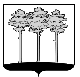 ГОРОДСКАЯ  ДУМА  ГОРОДА  ДИМИТРОВГРАДАУльяновской областиР Е Ш Е Н И Ег.Димитровград   27  июня  2018  года                                                                 №  86/1022   .                                   О внесении изменений в Прогнозный план (Программу) приватизации муниципального имущества города Димитровграда Ульяновской области на 2018 год и плановый период 2019-2020 годовВ соответствии с частью 3 статьи 51 Федерального закона от 06.10.2003 №131-ФЗ «Об общих принципах организации местного самоуправления в Российской Федерации», руководствуясь пунктом 5 части 1 статьи 26, пунктами 2, 13  части 3 статьи 45, статьей 49 Устава муниципального образования «Город Димитровград» Ульяновской области, статьей 3 Положения о порядке приватизации муниципальных предприятий и иного имущества, находящегося в муниципальной собственности города Димитровграда Ульяновской области, рассмотрев обращение исполняющего обязанности Главы Администрации города Димитровграда Ульяновской области Ю.А.Корженковой от 08.06.2018 №01-19/3783, Городская Дума города Димитровграда Ульяновской области второго созыва решила:1. Внести изменения в Прогнозный план (Программу) приватизации муниципального имущества города Димитровграда Ульяновской области на 2018 год и плановый период 2019-2020 годов, утвержденный решением Городской Думы города Димитровграда Ульяновской области второго созыва от 29.11.2017 № 72/858:1.1. В разделе I «Основные направления, цели и задачи приватизации муниципального имущества в 2018 году и плановый период 2019-2020 годов»:1.1.1. Часть 7 изложить в редакции следующего содержания:«7. В 2018 году планируется приватизировать 6 муниципальных объектов согласно Перечню муниципального имущества города, приватизация которого планируется в 2018 году, указанному в части 1 раздела II Программы приватизации»;1.2. Часть 1 раздела II «Перечень муниципального имущества, приватизация которого планируется в 2018 году» изложить в редакции следующего содержания:«1. ПЕРЕЧЕНЬ МУНИЦИПАЛЬНОГО ИМУЩЕСТВА, ПРИВАТИЗАЦИЯ КОТОРОГО ПЛАНИРУЕТСЯ В 2018 ГОДУ».2. Установить, что настоящее решение подлежит официальному опубликованию и размещению в информационно-телекоммуникационной сети «Интернет» на официальном сайте Городской Думы города Димитровграда Ульяновской области (www.dumadgrad.ru).3. Рекомендовать Администрации города Димитровграда Ульяновской области подготовить и внести в Городскую Думу города Димитровграда Ульяновской области проект соответствующих изменений в решение Городской Думы города Димитровграда Ульяновской области второго созыва от 13.12.2017 №73/879 «Об утверждении бюджета города Димитровграда Ульяновской области на 2018 год и плановый период 2019 и 2020 годов».4. Установить, что настоящее решение вступает в силу со дня, следующего за днем его официального опубликования.5. Контроль исполнения настоящего решения возложить на комитет по финансово-экономической политике и городскому хозяйству (Галиуллин).Глава города ДимитровградаУльяновской области	А.М.Кошаев№ п/пНаименование объекта, кадастровый номер,Адрес объекта, позиции согласно технической документацииПлощадь помещений, зданий, кв. мГодовой размер арендной платы, руб.Рыночная стоимость имущества, руб.Прогнозируемая сумма продажи, руб.Планируемый способ приватизацииОбременениеОбъекты, подлежащие продаже в 3 квартале 2018 года Объекты, подлежащие продаже в 3 квартале 2018 года Объекты, подлежащие продаже в 3 квартале 2018 года Объекты, подлежащие продаже в 3 квартале 2018 года Объекты, подлежащие продаже в 3 квартале 2018 года Объекты, подлежащие продаже в 3 квартале 2018 года Объекты, подлежащие продаже в 3 квартале 2018 года Объекты, подлежащие продаже в 3 квартале 2018 года Объекты, подлежащие продаже в 3 квартале 2018 года 1Служебные нежилые помещения (подвал МКД), 73:23:010904:0012:0069180001:100100-101700Ульяновская область, город Димитровград, проспект Ленина, д. 18А, позиции с 1 по 17 согласно плана недвижимого имущества от 09.10.2008258,10в аренду не предоставлялся1707 535,00 (Рыночная оценка 2017 года)1707535,00 (с учетом НДС)Торги в форме открытого (закрытого) аукционаС 01.01.2016 в оперативном управлении МКУ «Городские дороги»2Нежилое здание (кадастровый номер 73:23:011419:146), с земельным участком площадью 673 кв. м. (кадастровый номер 73:23:011419:35)Ульяновская область, город Димитровград, ул.Самарская, д.14374,2в аренду не предоставлялся863 000,00(Рыночная оценка 2018 года)863 000,00(с учетом НДС)Торги в форме открытого (закрытого) аукционаНет3Нежилые помещения, 73:23:011418:0001:0016860001:102801-103101,100102-102002,100102Ульяновская область, город Димитровград, ул.III Интернационала, д. 88408,19В аренду не предоставлялся2 481 000,00(Рыночная оценка 2018 года)2 481 000,00(с учетом НДС)Торги в форме открытого (закрытого) аукционаОбъект культурного наследия (памятник истории и культуры) местного (муниципального) значения, "Доходный дом Горностаевой с синематографом "Унион",нач. XX в.4Нежилые помещения, 73:23:002885:0001Ульяновская область, город Димитровград, ул. Гагарина, д. 141268,03 в аренду не предоставлялся 1 853 000,00(Рыночная оценка 2018 года)1 853 000,00 (с учетом НДС) Торги в форме открытого (закрытого) аукциона Нет5Нежилое помещение, 73:40:50:000 009 721Ульяновская область, город Димитровград, пр.Ленина, д.3322,02в аренду не предоставлялся130 000,00(Рыночная оценка 2018 года)130 000,00 (с учетом НДС)Торги в форме открытого (закрытого) аукционаНет Всего по 3 кварталуВсего по 3 кварталуВсего по 3 кварталу1330,54-7 034  535,007 034 535,00--Объекты, подлежащие продаже в 4 квартале 2018 годаОбъекты, подлежащие продаже в 4 квартале 2018 годаОбъекты, подлежащие продаже в 4 квартале 2018 годаОбъекты, подлежащие продаже в 4 квартале 2018 годаОбъекты, подлежащие продаже в 4 квартале 2018 годаОбъекты, подлежащие продаже в 4 квартале 2018 годаОбъекты, подлежащие продаже в 4 квартале 2018 годаОбъекты, подлежащие продаже в 4 квартале 2018 годаОбъекты, подлежащие продаже в 4 квартале 2018 года1Двухэтажное производственное здание с земельным участком площадью 3812 кв. м73:23:014821:38Ульяновская область, город Димитровград, ул. Куйбышева, д. 22689,51в аренду не предоставлялся7 210 000,007 210 000,00 (с учетом НДС)Торги в форме открытого (закрытого) аукционаНетВсего по 4 кварталуВсего по 4 кварталуВсего по 4 кварталу2689,51-7 210 000,007210000,00--ИТОГО за 2018 годИТОГО за 2018 годИТОГО за 2018 год4020,05-14 244 535,014 244 535,0--